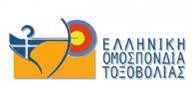 ΔΗΛΩΣΗΣΥΜΜΕΤΟΧΗΣΣεμινάριο Εκπαιδευτών Τοξοβολίας Level 114-15 & 21-22 Νοεμβρίου 2020, Πόρτο Χέλι ΑργολίδαςΠαρακαλούμε, αποστείλατε τη Δήλωση Συμμετοχής στην ΕΟΤ, ως και τις 09/11/2020 στο e: info@archery.org.gr Ως Πρόεδρος ή Γεν. Γραμματέας του Σωματείου:* ……………………………………………………Δηλώνω συμμετοχή στο Σεμινάριο Εκπαιδευτών Level 1 τον/την παρακάτω αθλητή/προπονητή του σωματείου μας. Στην περίπτωση που ο/η παρακάτω υποψήφιος/α εκπαιδευτής λάβει το επίσημο αποδεικτικό συμμετοχής του στο Σεμινάριο Εκπαιδευτών Level 1, επιβεβαιώνω ότι το σωματείο μας θα τον/την χρησιμοποιήσει για τους προπονητικούς σκοπούς του σωματείου μας. Επίσης, ότι θα του/της επιτρέψουμε να χρησιμοποιηθεί για τους προπονητικούς σκοπούς της Ομοσπονδίας, εάν κληθεί.Τηλέφωνο:*Κινητό:*                                         Φαξ:Email:*Ενεργός/ή κατά τουλάχιστον 1 έτος την τελευταία τριετία:*	    ΝΑΙ□	ΟΧΙ□Πληροφορίες για συμμετοχή σε προηγούμενα σεμινάρια εκπαιδευτών/προπονητών:*Επίπεδο σεμιναρίου (π.χ. level 1 ): 	Οργανώθηκε από: Ημερομηνία διοργάνωσης:                                                               Πόλη διοργάνωσης:Εκπαιδευτής σεμιναρίου:Ημερομηνία:*Υπογραφή Προέδρου ή Γεν. Γραμματέα σωματείου:*Στοιχεία με * είναι υποχρεωτικά για συμπλήρωση.Οι παρεχόμενες πληροφορίες είναι για εσωτερική χρήση της ΕΟΤ και δεν θα κοινοποιηθούν σε τρίτους. Με την υπογραφή του παρόντος παρέχεται από τον δηλωθέντα το δικαίωμα χρήσης των προσωπικών δεδομένων του από την ΕΟΤ.Παρελήφθη από την ΕΟΤ στις:Εγκρίνεται:Φύλο:*Όνομα:*Όναμα:*Επώνυμο:*Ημερομηνία Γέννησης:*Αρ. Δελτίου Ταυτότητος:*Διεύθυνση:*Οδός:Πόλη: Ταχ. Κώδικας: